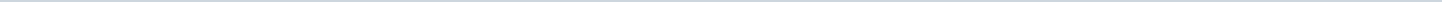 Geen documenten gevonden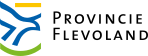 Provincie FlevolandAangemaakt op:Provincie Flevoland28-03-2024 17:45Ingekomen stukken0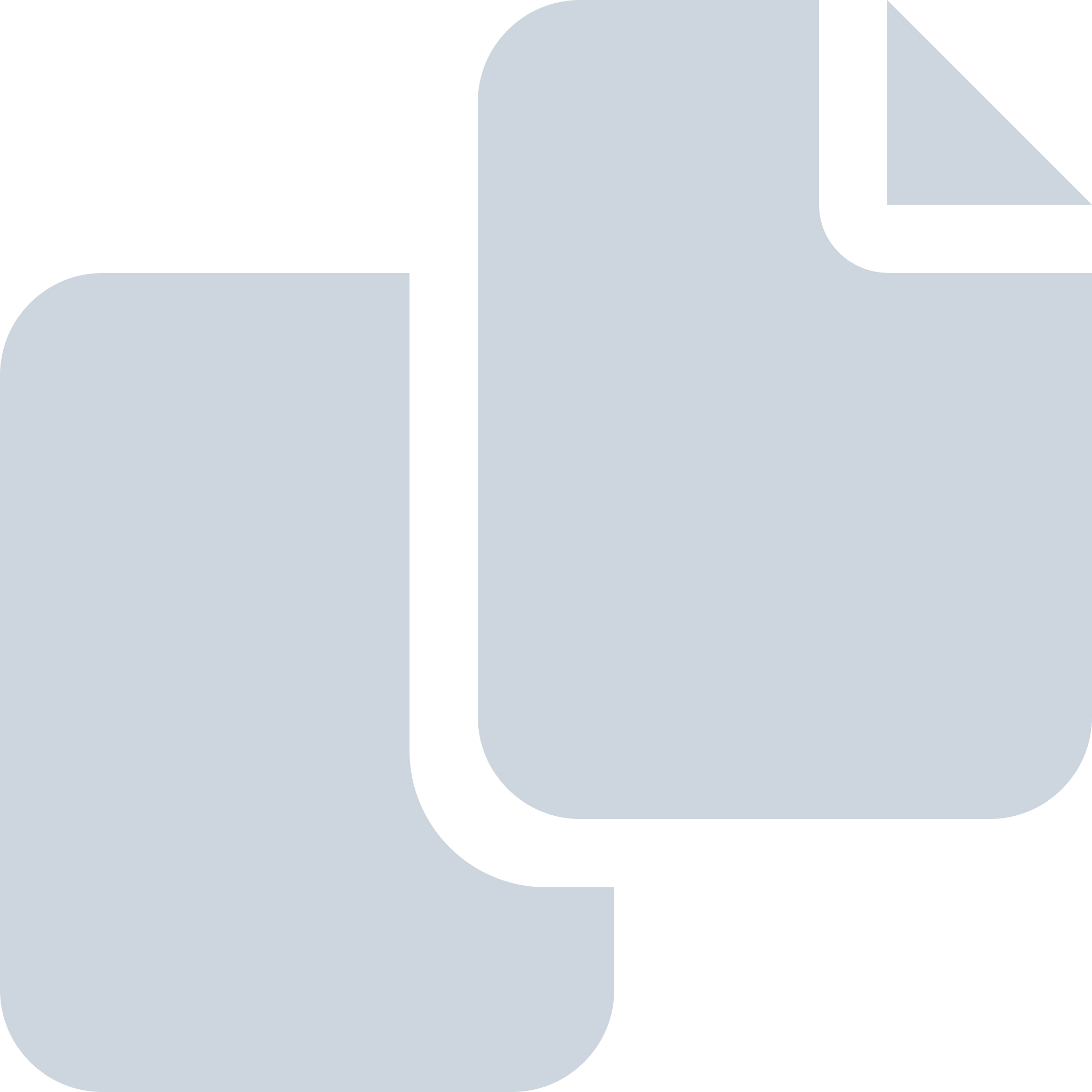 Periode: augustus 2004